جامعة المشرق  كلية علوم الاتصالهيكل مشاريع التخرجتنسيق البحث كالاتي:لجنة مشاريع الهندسة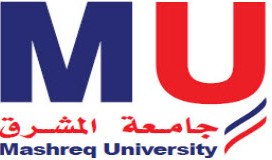 Mashreq UniversityFaculty of Communication ScienceDepartment of …………………Title “First letters Capital” Final year project submitted as partial fulfillment of the requirements for the degree of the BSc (Honor) in ……………………………………Prepared by:All names should be CAPITALAll names should be CAPITALAll names should be CAPITALAll names should be CAPITALSupervisor:       Prof. ----------------------Assoc.Prof. --------------Dr. ------------------------Mr. ------------------------Nov / 2019الاهداءالشكر Acknowledgementملخص البحث باللغه العربيه  Abstract ملخص البحث باللغه الانجليزيه Abstract Englishفهرس الاشكال List Of Figuresفهرس الجداول  List Of Tablesالاختصارات Abbreviationsالفهرس List Of Contentsالفصل الاول - (التمهيدي) – الاطار المنهجيالمقدمةمشكلة البحثالاهدافاسئلة البحثاهمية البحثمنهجية البحثالاطار الزماني والمكانيادوات جمع البياناتالفصل الثاني – (الاطار النظري)المتغير الاول2.1 المبحث الاول2.2 المبحث الثاني2.3 المبحث الثالثالفصل الثالث - المتغير الثاني3.1 المبحث الاول3.2 المبحث الثاني3.3 المبحث الثالثالفصل الرابع – الاطار التطبيقي4.1 المقابلات4.2 الاستبيان4.3 النتائجالفصل الخامس - الخلاصه والتوصيات 6.1 الخلاصه (Conclusion)6.2 التوصيات (Recommendation)المراجع (References)الملحقات (Appendix)كتابة البحث باللغه الانجليزيهكتابة البحث باللغه العربيهChapters labeling at the top of page “center” then the chapter name followed   by the 1st paragraph immediately.Font “Times New Roman”, heading “14” Bold, sub-heading “12” Bold and spacing among lines “1.5 cm”.Margins all A4 edges 2.5 cm from 2nd page until the list of abbreviations.Margins 2.5 cm left of A4 (1.5 cm top, bottom and right) of A4.Numbering of headings should be according to chapter’s number.All figures the titles bellowAll tables the titles above.Pages numbering middle bellow.The cover color is brown “thick”, with gold writing colorEquations numbering by chaptersParagraphing:The first paragraph after any heading without 0.5 cm left.The 2nd, 3rd…etc paragraph after any heading start by 0.5 cm left.If the paragraph start at 1st page it should be without 0.5 cm left.References (IEEE standard), example attached.صفحة بداية الباب:نوع الخط: Times New Romanحجم الخط 16اسود عريض + توسيطالفقرات داخل الباب:نوع الخط: Times New Romanحجم الخط 13اسود عريض محتويات الفقرات:نوع الخط: Times New Romanحجم الخط 13Paragraph  line spacing singleالهوامش:Margins all A4 edges 2.5 cm from 2nd page until the list of abbreviations.Margins 2.5 cm left of A4 (1.5 cm top, bottom and right) of A4.الاشكال والجداول:All figures the titles bellow.All tables the titles above.